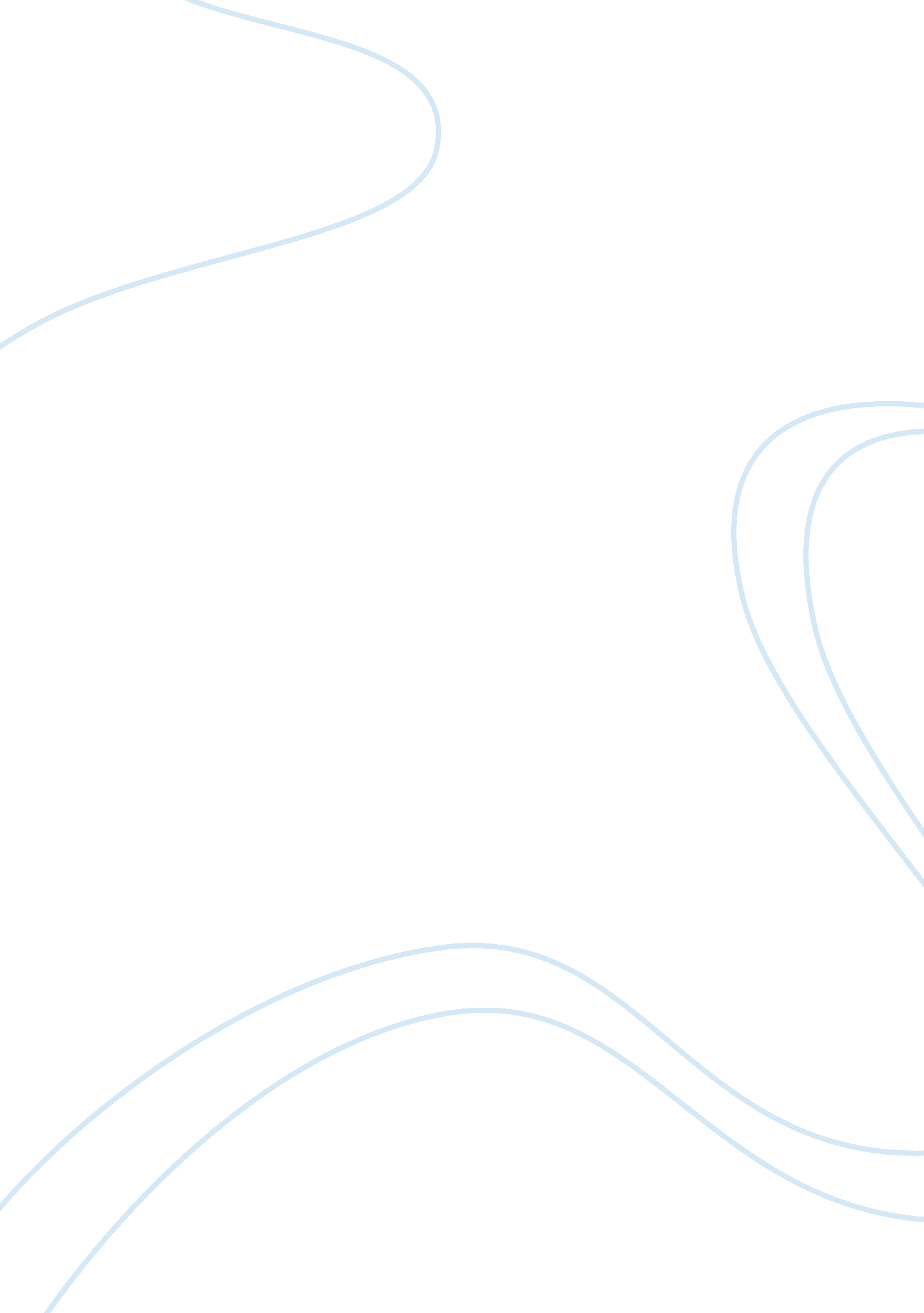 The importance of being beautiful essay samplePsychology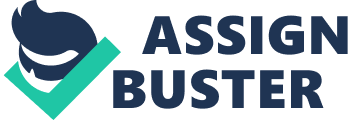 In Sidney Katz’s summary of “ The Importance of being Beautiful”, she suggests that more attractive people can advance faster and easier in life than their less appealing peers. Katz explains her theory with different examples. One example is person perception, which is a branch of psychology that examines many ways in which physical attractiveness, or lack of it, affects all aspects of life. This helps explain the halo and horns effect. The halo effect is perceived as being beautiful, more generous, trustworthy, sociable, modest, and interesting. Whereas the horns effect people are perceived to be physically unattractive, there for they are mean, sneaky and dishonest. Katz also talks about how being physically attractive can help advance your career. If a man is six feet or taller, he will succeed in his career. If women are glamorous, they get higher pay and promotions. She also explains how old age and beauty has its advantages. Katz’s theory explains at nursing homes and hospitals doctors and nurses give better care to the beautiful. The doctors and nurses feel that beautiful patients are more likely to respond to treatment. Everyone judges people on either their looks or simply by what they wear. It is human nature for people to do this. The world shouldn’t be like this but unfortunately it is. Hopefully one day the human population can change the way people perceive one another. In Sidney Katz’s summary of “ The Importance of being Beautiful”, she suggests that more attractive people can advance faster and easier in life than their less appealing peers. Katz explains her theory with different examples. One example is person perception, which is a branch of psychology that examines many ways in which physical attractiveness, or lack of it, affects all aspects of life. This helps explain the halo and horns effect. The halo effect is perceived as being beautiful, more generous, trustworthy, sociable, modest, and interesting. Whereas the horns effect people are perceived to be physically unattractive, there for they are mean, sneaky and dishonest. Katz also talks about how being physically attractive can help advance your career. If a man is six feet or taller, he will succeed in his career. If women are glamorous, they get higher pay and promotions. She also explains how old age and beauty has its advantages. Katz’s theory explains at nursing homes and hospitals doctors and nurses give better care to the beautiful. The doctors and nurses feel that beautiful patients are more likely to respond to treatment. Everyone judges people on either their looks or simply by what they wear. It is human nature for people to do this. The world shouldn’t be like this but unfortunately it is. Hopefully one day the human population can change the way people perceive one another. In Sidney Katz’s summary of “ The Importance of being Beautiful”, she suggests that more attractive people can advance faster and easier in life than their less appealing peers. Katz explains her theory with different examples. One example is person perception, which is a branch of psychology that examines many ways in which physical attractiveness, or lack of it, affects all aspects of life. This helps explain the halo and horns effect. The halo effect is perceived as being beautiful, more generous, trustworthy, sociable, modest, and interesting. Whereas the horns effect people are perceived to be physically unattractive, there for they are mean, sneaky and dishonest. Katz also talks about how being physically attractive can help advance your career. If a man is six feet or taller, he will succeed in his career. If women are glamorous, they get higher pay and promotions. She also explains how old age and beauty has its advantages. Katz’s theory explains at nursing homes and hospitals doctors and nurses give better care to the beautiful. The doctors and nurses feel that beautiful patients are more likely to respond to treatment. Everyone judges people on either their looks or simply by what they wear. It is human nature for people to do this. The world shouldn’t be like this but unfortunately it is. Hopefully one day the human population can change the way people perceive one another. In Sidney Katz’s summary of “ The Importance of being Beautiful”, she suggests that more attractive people can advance faster and easier in life than their less appealing peers. Katz explains her theory with different examples. One example is person perception, which is a branch of psychology that examines many ways in which physical attractiveness, or lack of it, affects all aspects of life. This helps explain the halo and horns effect. The halo effect is perceived as being beautiful, more generous, trustworthy, sociable, modest, and interesting. Whereas the horns effect people are perceived to be physically unattractive, there for they are mean, sneaky and dishonest. Katz also talks about how being physically attractive can help advance your career. If a man is six feet or taller, he will succeed in his career. If women are glamorous, they get higher pay and promotions. She also explains how old age and beauty has its advantages. Katz’s theory explains at nursing homes and hospitals doctors and nurses give better care to the beautiful. The doctors and nurses feel that beautiful patients are more likely to respond to treatment. Everyone judges people on either their looks or simply by what they wear. It is human nature for people to do this. The world shouldn’t be like this but unfortunately it is. Hopefully one day the human population can change the way people perceive one another. In Sidney Katz’s summary of “ The Importance of being Beautiful”, she suggests that more attractive people can advance faster and easier in life than their less appealing peers. Katz explains her theory with different examples. One example is person perception, which is a branch of psychology that examines many ways in which physical attractiveness, or lack of it, affects all aspects of life. This helps explain the halo and horns effect. The halo effect is perceived as being beautiful, more generous, trustworthy, sociable, modest, and interesting. Whereas the horns effect people are perceived to be physically unattractive, there for they are mean, sneaky and dishonest. Katz also talks about how being physically attractive can help advance your career. If a man is six feet or taller, he will succeed in his career. If women are glamorous, they get higher pay and promotions. She also explains how old age and beauty has its advantages. Katz’s theory explains at nursing homes and hospitals doctors and nurses give better care to the beautiful. The doctors and nurses feel that beautiful patients are more likely to respond to treatment. Everyone judges people on either their looks or simply by what they wear. It is human nature for people to do this. The world shouldn’t be like this but unfortunately it is. Hopefully one day the human population can change the way people perceive one another. In Sidney Katz’s summary of “ The Importance of being Beautiful”, she suggests that more attractive people can advance faster and easier in life than their less appealing peers. Katz explains her theory with different examples. One example is person perception, which is a branch of psychology that examines many ways in which physical attractiveness, or lack of it, affects all aspects of life. This helps explain the halo and horns effect. The halo effect is perceived as being beautiful, more generous, trustworthy, sociable, modest, and interesting. Whereas the horns effect people are perceived to be physically unattractive, there for they are mean, sneaky and dishonest. Katz also talks about how being physically attractive can help advance your career. If a man is six feet or taller, he will succeed in his career. If women are glamorous, they get higher pay and promotions. She also explains how old age and beauty has its advantages. Katz’s theory explains at nursing homes and hospitals doctors and nurses give better care to the beautiful. The doctors and nurses feel that beautiful patients are more likely to respond to treatment. Everyone judges people on either their looks or simply by what they wear. It is human nature for people to do this. The world shouldn’t be like this but unfortunately it is. Hopefully one day the human population can change the way people perceive one another. 